名城大学電気会　会員の皆様2019年10月吉日名城大学　電気会　会長　伊藤　公一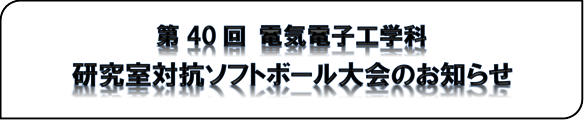 名城大学電気会では、今年も恒例となりました電気電子工学科主催の「研究室対抗のソフトボール大会」に参加する事となりました。ＯＢと学生が触れ合う良い機会となります。奮ってご参加をお願いします。１．日時：　2019年10月26日（土）　　　8:45　集合／9:00～16:30【雨天時順延】　　大会予備日　2019年10月27日（日）２．場所：　名城大学第2グランド３．試合：　トーナメント方式　（1試合50分・５回まで）４．申し込み期限：　2019年10月17日（木）　５．その他：昼食・飲み物についてはＯＢ会にて準備します。　　　　※駐車場はありませんので公共交通機関をご利用願います。　　　　　　　　　　　　　　　　　　　　　　　　　　　　　　　　　　　　　　　　　　　　　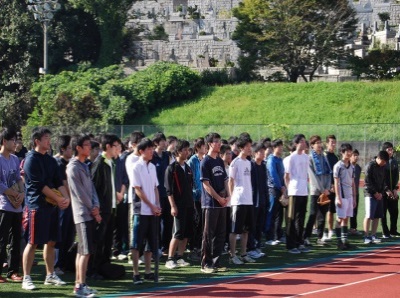 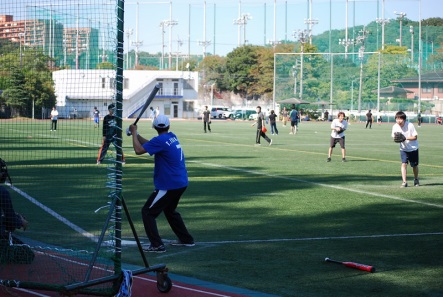 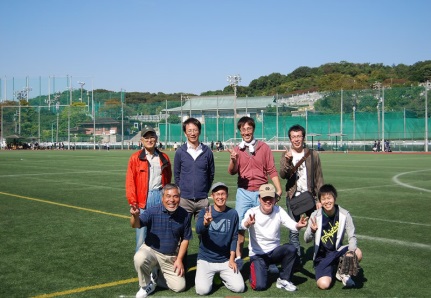 